Данный тест рассчитан на 15 минут после освоения темы «Линейная функция» в рамках обобщения или контрольной проверки знаний. (УМК:Ю.Н. Макарычев, Н.Г.Миндюк, К.И.Нешков, С.Б.Суворова). Цели:1. Проверить знания учащихся по теме «Линейная функция», выявить пробелы в знаниях учащихся для их дальнейшей коррекции.2. Развивать навыки самостоятельной работы учащихся, познавательный интерес к предмету.3. Воспитывать самоконтроль.Оборудование: персональные компьютеры для учащихся.Инструкция для учащихся 1. Перед началом тестирования введите фамилию и имя. 2. Чтобы начать выполнение работы, нужно кликнуть кнопку «Начать тестирование»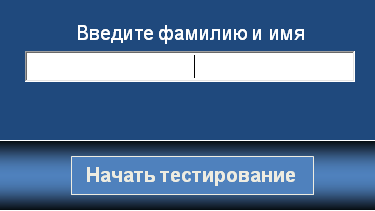 3. Тест состоит из 10 заданий. В заданиях 1,2,4,5,7,8,9,10 приводится 4 варианта ответа, из которых только один правильный. Выбор ответа осуществляется нажатием на одну из кнопок. В заданиях 3 и 6 приводится 2 варианта ответа, из которых только один правильный. Выбор ответа осуществляется нажатием на одну из кнопок. Каждое задание оценивается 1 баллом. На выполнение работы отводится 15 минут.4. Для перехода к другому заданию нужно кликнуть кнопку    «Далее».   5. Чтобы увидеть результат, нужно на слайде с последним заданием № 10 кликнуть «итоги»      . 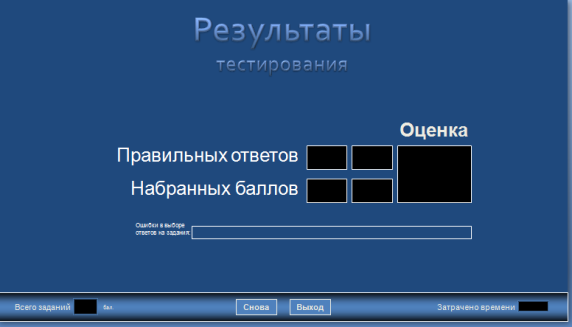 Будьте внимательны при выполнении теста.  Желаю Вам удачи!!!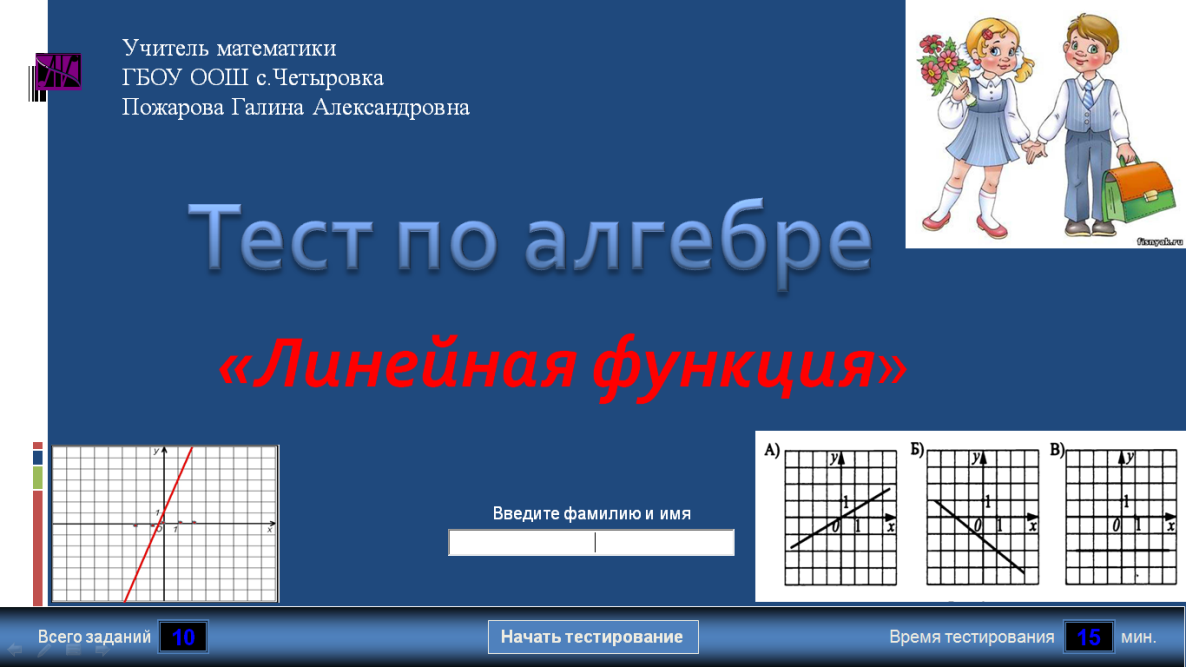 1.Выберите формулу, чтобы утверждение стало верным.Функция, заданная формулой вида______________, где х- независимая переменная, к и в некоторые числа, называется линейной функцией.1) у=к/х    2) у=кх+в    3) у=кх    4) у=х22.Какая из формул задаёт линейную функцию: 1 ) у=8х-4    2) у=8/х-4  3) у=8х2+4   4) у=х2-43.Как расположены графики функций у =4х-3 и у =4х+3?     1) параллельны                   2) пересекаются 4.Найдите значение функции у=2х-3 при х=-1.1)-1             2)1              3) 5                    4) -55.Линейная функция задана формулой у=3х-4. При каком значении х  значение у равно5?1)   -3              2) 0                3) 3            4) 16.Не выполняя построения графика функции у=3х-2, выясните, проходит ли график через точку А(2;4)?             1) да                 2)нет7.Функция у=кх+в задана графиком. Выберите верное утверждение:     1) к˃0,в˃0    2) к˃0,в<0     3) к<0, в˃0    4) к<0,в<0 https://ds02.infourok.ru/uploads/ex/0f93/00058dd2-69e7d36e/img4.jpg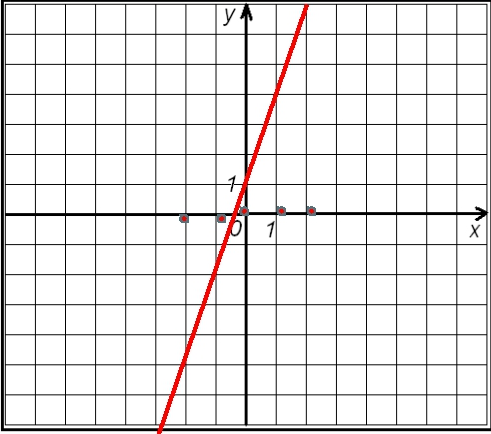 8.Установите соответствие между графиками функций и формулами, которые их задают.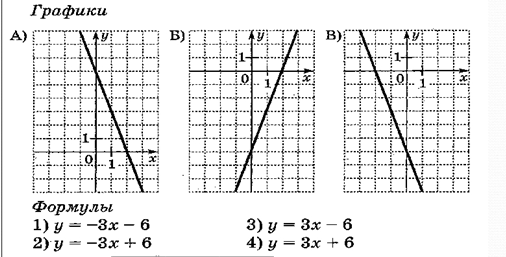             https://ds04.infourok.ru/uploads/ex/0b33/000143b2-fbccba70/img11.jpg   1) 123     2) 241     3) 231     4) 3249.Найдите координаты точки пересечения графиков функции: у=2х и у=4х-8.1) (-4;-8)  2) (4;-8)    3) (4;8)    4) (-4;8)10.Найдите значение углового коэффициента к для функции у=кх-4, если график функции проходит через точку А(2;2).1) -3                  2)  3            3) 1                 4) -1              Правильные ответы1. 2          ,            6. 12. 1         ,             7. 13. 1            ,           8. 3               4. 4         ,               9. 35. 3          ,              10. 2Дополнительная информация: 1)Иллюстрация линейной функции  взято с сайта https://ds02.infourok.ru/uploads/ex/0f93/00058dd2-69e7d36e/img4.jpg2) Иллюстрация графиков линейных функций  взято с сайта        https://ds04.infourok.ru/uploads/ex/0b33/000143b2-fbccba70/img11.jpg3)конструктор для создания тестов http://www.rosinka.vrn.ru/pp/  